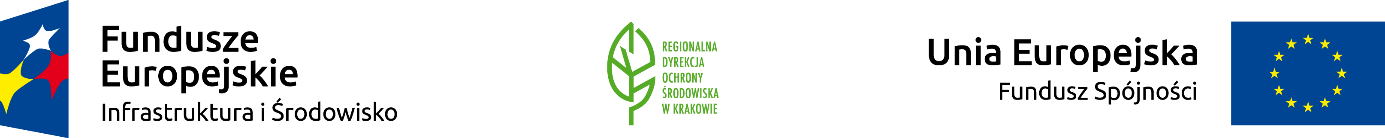 CH.082.1.2020.AT                                                                                    Kraków, 23.01.2020Informacja o wyznaczonym terminie wizji w terenieDotyczy postępowania pn. „Wykonanie koszenia, wycinki oraz karczowania drzew i krzewów na murawach kserotermicznych – drugie postępowanie" W związku z ogłoszeniem przetargu na „Wykonanie koszenia, wycinki oraz karczowania drzew i krzewów na murawach kserotermicznych – drugie postępowanie" (CH.082.1.2020.AT   do Regionalnej Dyrekcji Ochrony Środowiska w Krakowie wpłynął wniosek z prośbą     o zorganizowanie wizji w terenie w obszarach Natura 2000 objętych działaniami ochronnymi.W odpowiedzi na zgłoszoną prośbę Zamawiający wyznacza termin wizji na dzień 11.02.2020r. (wtorek).Harmonogram wyjazdu:Czas i miejsce spotkania potencjalnych Wykonawców z Zamawiającym:godz. 9.30,  Miechów ul. Składowa (skrzyżowanie ul. Racławickiej i S7; parking przy Bricomarche)obszary przewidziane do oględzin:Sterczów-Ścianka PLH120015 Dąbie PLH120074Wały PLH120017Cybowa Góra PLH120049Kalina Lisiniec PLH120007Chodów -Falniów PLH120063